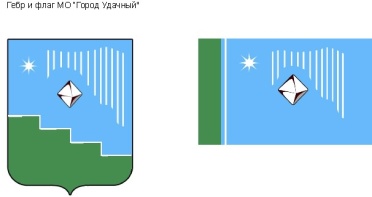 Российская Федерация (Россия)Республика Саха (Якутия)Муниципальное образование «Город Удачный»Городской Совет депутатовIII созывXLV СЕССИЯРЕШЕНИЕ29 марта 2017 года                                                                                          		  №45-4Об итогах исполнения бюджета муниципального образования «Город Удачный» Мирнинского района Республики Саха (Якутия) за 2016 годВ соответствии с Бюджетным кодексом Российской Федерации, Уставом муниципального образования «Город Удачный» Мирнинского района Республики Саха (Якутия), Положением «О бюджетном процессе и бюджетном устройстве в муниципальном образовании «Город Удачный» Мирнинского района Республики Саха (Якутия) городской Совет депутатов МО «Город Удачный» решил:Утвердить отчет об итогах исполнения бюджета муниципального образования «Город Удачный» Мирнинского района Республики Саха (Якутия) за 2016 год по доходной части в сумме 421 451 392,82 руб. при плане 447 495 022,65 руб. (94,18%), по расходной части исполнение в сумме 391 057 979,54 руб. при плане 456 063 580,77 руб. (85,7 %) (приложения 1,2,3,4).Отметить следующие результаты исполнения бюджета МО «Город Удачный»:1) выполнение плана по собственным доходам (100,9%);2) перевыполнение плана по неналоговым доходам (104,44 %);3) невыполнение плановых показателей по расходной части бюджета (85,7%);4) в части муниципальных целевых программ отсутствуют целевые индикаторы, характеризующие эффективность реализации, вследствие чего, не представляется возможным провести объективную оценку эффективности реализации данных муниципальных целевых программ; 5) проведение мероприятий по взысканию задолженности в бюджет города за предыдущие периоды;6) проведенная документальная проверка исполнения бюджета за 2016 год аудиторами Контрольно-счетной Палаты МО «Мирнинский район» предоставляет достаточные основания для выражения независимого мнения о достоверности во всех существенных отношениях отчетности и соответствии порядка ведения бюджетного учета исполнения бюджета законодательству Российской Федерации и Республики Саха (Якутия). 3. Администрации муниципального образования «Город Удачный» Мирнинского района Республики Саха (Якутия):1) продолжить работу по проведению мероприятий по обеспечению полноты поступлений налогов в бюджет МО «Город Удачный» и оптимизации бюджетных расходов;2) организовать мероприятия по работе с налогооблагаемой базой территории и доходными источниками бюджета города;3) продолжить работу по обеспечению эффективности бюджетных расходов и рационального расходования бюджетных средств;4) в срок до 1 мая 2017 года провести работу по отражению целевых индикаторов в муниципальных целевых программах с целью проведения соответствующего анализа оценки эффективности их реализации;5) принять Постановление о результатах рассмотрения заключения Контрольно-счетной палаты МО «Мирнинский район» РС (Я) по акту проверки и отчету об исполнении бюджета за 2016 год и реализации замечаний и предложений по организации и исполнению бюджетов будущих периодов. 4. Опубликовать настоящее решение в порядке, установленном Уставом муниципального образования «Город Удачный» Мирнинского района Республики Саха (Якутия).5. Настоящее решение вступает в силу со дня его официального опубликования.6. Контроль исполнения настоящего решения возложить на комиссию по бюджету,  налоговой  политике,  землепользованию, собственности (Цвеловская В. В.).И.о. председателя городского Совета депутатов                                                              В.Н. КарпенкоПРИЛОЖЕНИЕ 1к решению городского Совета депутатов МО «Город Удачный» от 29 марта 2017 года №45-4ИСПОЛНЕНИЕ ДОХОДНОЙ ЧАСТИ БЮДЖЕТАмуниципального образования "Город Удачный" Мирнинского района Республики Саха (Якутия) за 2016 годПРИЛОЖЕНИЕ 2к решению городского Совета депутатов МО «Город Удачный» от 29 марта 2017 года №45-4Исполнение расходной части бюджета муниципального образования "Город Удачный" Мирнинского районаРеспублики Саха (Якутия) за 2016 годПРИЛОЖЕНИЕ 3 к решению городского Совета депутатов МО «Город Удачный» от 29 марта 2017 года №45-4Сведения о численности и фактических затратах на денежное содержание муниципальных служащих и работников органов местного самоуправления муниципального образования «Город Удачный» Мирнинского района Республики Саха (Якутия)ПРИЛОЖЕНИЕ 4 к решению городского Совета депутатов МО «Город Удачный» от 29 марта 2017 года №45-4Отчет об использовании средств резервного фонда муниципального образования «Город Удачный» Мирнинского района Республики Саха (Якутия)КБКДОХОДЫУтвержденный  план на 2016 годФактическое исполнение на 01.01.17г.Отклонение от плана на 01.10.16  ("-" недовыполнение; "+" перевыполнение)% исполненияФедеральные налоги и сборы182 1 01 02000 01  0000 110Налог на доходы физических лиц               110 206 100,00                      109 749 087,67   -                  457 012,33                   99,6   802 1 08 07175 01 1000 110Государственная пошлина за выдачу органом местного самоуправления специального разрешения на движение по автомобильным дорогам                        62 400,00                             152 000,00                         89 600,00                 243,6   100 1 03 02000 01 0000 000Акцизы по подакцизным товарам, производимые на территории РФ                      596 953,00                             770 108,93                       173 155,93                 129,0   Налоги со специальными налоговыми режимами182 1 05 03000 01 0000 110Единый сельскохозяйственный налог                                     -     Местные налоги182 1 06 01030 13 0000 110Налог на имущество физических лиц                    1 084 000,00                          1 538 218,71                       454 218,71                 141,9   182 1 06 06000 13 0000 110Земельный налог всего                 15 782 005,00                        15 797 424,49                         15 419,49                 100,1   Итого по налоговым доходам               127 731 458,00                       128 006 839,80                       275 381,80               100,22   Неналоговые доходы802 1 11 05013 13 0000 120Арендная плата  за земли, собственность на которые не разграничена                   4 610 000,00                          5 833 365,42                    1 223 365,42                 126,5   802 1 11 05025 13 0000 120Арендная плата   и поступления от продажи права на заключение договоров арнды на земли, находящиеся в собственности поселения                      357 885,00                             348 478,34   -                      9 406,66                   97,4    802 1 17 05050 13 0000 180Прочие неналоговые доходы бюджетов поселений                        30 000,00                               20 000,00   -                    10 000,00                   66,7   802 1 11 05035 13 0000 120Доходы от сдачи в аренду имущества, находящегося в оперативном управлении органов управления поселений                 14 343 250,43                        13 818 641,30   -                  524 609,13                   96,3   802 1 11 09045 13 0000 120Прочие поступления от использования имущества, находящегося в собственности поселения (плата за найм)                   1 415 000,00                          1 819 245,30                       404 245,30                 128,6   802 1 13 02995 13 0000 130Прочие доходы от компенсации затрат бюджетов поселений                   2 477 160,00                          1 738 748,47   -                  738 411,53                   70,2    802 1 11 07015 13 0000 120Доходы от перечисления части прибыли, остающейся после уплаты налогов и других обязательных платежей муниципальных унитарных предприятий                        97 100,00                                            -     -                    97 100,00                      -      802 1 14 02053 13 0000 410Доходы от реализации иного имущества, находящегося в собственности городских поселений                      386 122,00                             386 122,00                                     -                   100,0    802 1 14 060 13 130000 430Доходы от продажи земельных участков, государственная собственность на которые не разграничена                      126 877,78                             862 067,37                       735 189,59                 679,4    802 1 14 06025 13 0000 430Доходы от продажи земельных участков, находящихся в собственности городских поселений                      802 389,00                             805 389,00                           3 000,00                 100,4   802 1 16 90050 13 0000 140Прочие поступления от денежных взысканий (штрафов) и иных сумм в возмещение ущерба, зачисляемые в бюджеты городских поселений                      472 315,00                             601 030,38                       128 715,38                 127,3   Итого по неналоговым доходам                 25 118 099,21                         26 233 087,58                    1 114 988,37               104,44   ИТОГО СОБСТВЕННЫХ ДОХОДОВ152 849 557,2154 239 927,381 390 370,17              100,9   802 202 02999 13 6213 151Субсидия из ДФ РС (Якутия) на ремонт муниципальных дорог                 15 000 000,00                        15 000 000,00                                     -                   100,0   802 2 02 03003 13 0000 151Субвенция на выполнение федер. полномочий по ЗАГСу                      134 233,00                             134 233,00                                     -                   100,0   802 2 02 03015 13 0000 151Субвенция на осуществление полномочий по воинскому первичному учету на территориях где отсутствуют военные комиссариаты                   2 591 900,00                          2 591 900,00                                     -                   100,0   802 2 02 03015 13 0000 151Субсидии по регулированию численности безнадзорных животных                      250 000,00                             250 000,00                                     -                   100,0   802 2 02 02 999 13 6603 151Субсидии на софинансирование расходных обязательств по реализации муниципальной программы направленной на комплексное развитие МО РС (Я)                   2 000 000,00                          2 000 000,00                                     -                   100,0   802 2 02 04012 13 0000 151Межбюджетные трансферты, передаваемые бюджетам поселений из бюджета района                 40 974 805,67                        40 974 805,67                                     -                   100,0   802 2 02 02999 13 6257 151Софинансирование расходных обязательств, возникшихв результате реализации работ, предусмотренных трехлетними планами благоустройства территорий населенных пунктов                   4 500 000,00                          4 500 000,00                                     -                   100,0   803 2 02 02999 13 6547 151Иные межбюджетные трансферты на ремонт дворовых территорий и многоквартирных домов                   4 000 000,00                          4 000 000,00                                     -                   100,0   804 2 02 02999 13 6548 151Иные межбюджетные трансферты на ремонт автомобильных дорог общего пользования местного значения                      328 000,00                             328 000,00                                     -                   100,0   802 2 18 05010 13 0000 151Доходы бюджетов поселений от возврата остатков субсидий и иных МБТ, имеющих целевое назначение прошлых лет из бюджетов района                   1 197 631,77                          1 197 631,77                                     -                   100,0   802 2 07 05030 13 0000 180Прочие безвозмездные поступления в бюджет поселений (АК "АЛРОСА")               223 684 000,00                      196 250 000,00   -             27 434 000,00                   87,7   802  2 19 05000 13 0000 151Возврат остатков субсидий, субвенций и иных межбюджетных трансфертов, имеющих целевое назначение, прошлых лет из бюджетов поселений-                       15 105,00   -                           15 105,00                                     -                   100,0   Итого средства из других уровней бюджета               294 645 465,44                       267 211 465,44   -             27 434 000,00                 90,69   ВСЕГО ДОХОДОВ447 495 022,65421 451 392,82-26 043 629,83              94,18   Наименование показателяКод расходаКод расходаКод расходаКод расходаКод расходаБюджетные ассигнования, утвержденные, законом о бюджете, нормативными правовыми актами о бюджете1 квартал3 кварталИсполненоНе исполненные назначенияНаименование показателяКФСРКЦСРКВРКЭСДоп. ЭКБюджетные ассигнования, утвержденные, законом о бюджете, нормативными правовыми актами о бюджете1 квартал3 кварталИсполненоНе исполненные назначенияРасходы бюджета -ВСЕГО456 063 580,77 391 057 979,54 65 005 601,23 Общегосударственные вопросы0100002000094 651 784,45 92 369 432,89 2 282 351,56 Глава исполнительной власти местного самоуправления010299100116001212103 394 807,00 3 394 801,85 5,15 Заработная плата010299100116001212112 838 392,00 2 838 392,00 0,00 Начисления на оплату труда01029910011600129213556 415,00 556 409,85 5,15 Функционирование законодательных органов государственной власти и местного самоуправления (Городской Совет)01039910011410153 500,00 121 391,00 32 109,00 Приобретение подарочной,сувенирной продукции, не предназначеной для перепродажи010399100114102442901148117 899,00 86 001,00 31 898,00 Увеличение стоимости материальных запасов (продукты питания)01039910011410244340112035 481,00 35 270,00 211,00 Увеличение стоимости материальных запасов 010399100114102443401123120,00 120,00 Функционирование местных администраций010470 100 497,71 69 357 745,12 742 752,59 ГЦП "Развитие муниципальной службы в администрации МО "Город Удачный" повышение квалификации010492300100102442261139308 000,00 308 000,00 0,00 Оплата труда и начисления на зараб плату0104991001141012121059 624 590,00 59 620 421,33 4 168,67 Заработная плата0104991001141012121144 586 537,00 44 586 537,00 0,00 Начисления на оплату труда0104991001141012921311 724 258,00 11 724 258,00 0,00 Прочие выплаты010499100114101222123 313 795,00 3 309 626,33 4 168,67 Прочие трансферты населению (проезд в отпуск) 0104991001141012221211012 190 000,00 2 189 359,99 640,01 Командировки и служебные разъезды (суточные) 010499100114101222121104908 795,00 905 635,00 3 160,00 Прочие компенсации по постатье 212 (выезд из РКС)010499100114101222121124215 000,00 214 631,34 368,66 Приобретение услуг010499100114102008 456 060,21 7 772 551,30 683 508,91 Услуги связи 010499100114102422211 016 161,00 955 959,19 60 201,81 работы  и услуги по содержанию имущества010499100114102422251129342 000,00 341 438,04 561,96 Услуги в области информационных технологий в т.ч.010499100114102422261136598 133,00 559 762,55 38 370,45 Приобретение основных средств010499100114102423101116337 260,00 334 260,00 3 000,00 приобретение материальных запасов010499100114102423401123165 944,00 165 170,00 774,00 Услуги связи 0104991001141024422196 000,00 96 000,00 0,00 Транспортные услуги01049910011410244222343 661,00 323 895,00 19 766,00 Командировки и служебные разъезды (оплата транспортных расходов) 01049910011410122222110423 200,00 23 200,00 0,00 Другие расходы по оплате транспортных услуг010499100114102442221125320 461,00 300 695,00 19 766,00 Коммунальные услуги010499100114102442233 063 680,60 2 953 648,83 110 031,77 Оплата отопления для технологических нужд 01049910011410244223110722 076 908,76 2 054 141,24 22 767,52 Оплата потребления электрической энергии 010499100114102442231109777 200,00 690 000,00 87 200,00 Оплата водоснабжения помещений 010499100114102442231110186 613,95 186 550,86 63,09 Оплата услуг канализации, водоотведения01049910011410244223112622 957,89 22 956,73 1,16 Услуги по содержанию имущества01049910011410244225434 559,00 424 201,46 10 357,54 Содержание в чистоте помещений, дворов ин.имущ.010499100114102442251111273 384,00 264 387,70 8 996,30 Другие расходы по содержанию имущества010499100114102442251129161 175,00 159 813,76 1 361,24 Прочие услуги010499100114102442261 971 119,11 1 530 673,73 440 445,38 Командировки и служебные разъезды (оплата проживания на время нахождения в служебной командировке) 010499100114102442261104514 500,00 383 850,00 130 650,00 Услуги по страхованию01049910011410244226113510 124,00 10 003,83 120,17 Подписка переодического и справочного издания01049910011410244226113792 430,00 73 947,14 18 482,86 Прочие текущие расходы (в части расходов не отнесенных на остальные категории)  в т.ч.0104991001141024422611401 354 065,11 1 062 872,76 291 192,35 Прочие расходы        0104991001141029087 542,50 87 542,50 0,00 Иные расходы по подстатье 2900104991001141024429011500,00 0,00 010499100114102443001 711 847,50 1 656 772,49 55 075,01 Приобретение основных средств0104991001141024431011162 950,00 2 950,00 0,00 Приобретение материальных запасов010499100114102443401 708 897,50 1 653 822,49 55 075,01 Приобретение горюче-смазочных материалов0104991001141024434011211 019 137,50 1 009 006,29 10 131,21 Приобретение прочих МЗ010499100114102443401123689 760,00 644 816,20 44 943,80 иные расходы по статье 29001049910011410853290115087 542,50 87 542,50 0,00 Другие общегосударственные вопросы011321 002 979,74 19 495 494,92 1 507 484,82 МЦП "Управление муниципальным имуществом МО "Город Удачный"01137 565 942,86 7 222 473,15 343 469,71 Текущий и капитальный ремонт0113932001002024422511055 932 062,78 5 901 600,04 30 462,74 Изготовление проекта011393200100202442261130498 856,70 498 856,70 0,00 Оформление технической документации0113932001002024422611401 135 023,38 822 016,41 313 006,97 Проведение оценки муниципального имущества011393200100602442261140214 000,00 214 000,00 0,00 РЕЗЕРВНЫЙ ФОНД0113995007110024429011500,00 0,00 0,00 Коммунальные услуги в т.ч.011399500910022442238 786 771,14 8 417 393,75 369 377,39 Оплата отопления для технологических нужд 01139950091002244223110725 503 874,25 5 404 151,02 99 723,23 Оплата услуг предоставления электроэнергии0113995009100224422311093 176 000,00 2 953 387,06 222 612,94 Оплата водоснабжения помещений 01139950091002244223111061 012,89 52 238,40 8 774,49 Оплата услуг канализации, водоотведения01139950091002244223112645 884,00 7 617,27 38 266,73 Работы,услуги по содержанию имущества011399500910022442253 159 647,85 2 734 896,66 424 751,19 Содержание в чистоте помещений, дворов ин.имущ.0113995009100224422511111 003 165,00 998 442,36 4 722,64 Другие расходы по содержание муниципального имущества (обьекты мун.собственности)0113995009100224422511292 156 482,85 1 736 454,30 420 028,55 Прочие услуги011399500910022442261140336 173,89 235 642,40 100 531,49 Прочие расходы0113290879 744,00 615 082,96 264 661,04 Расходы по уплате членских взносов за Совет МО01139950091002244290115046 256,00 46 256,00 0,00 Увеличение стоимости материальных запасов01139950091002244340112360 700,00 56 006,00 4 694,00 Прочие расходы (уплата налогов)011399500910028512901143168 000,00 115 583,75 52 416,25 Уплата налогов, государственных пошлин и сборов, разного рода платежей 01139950091002852290114326 500,00 8 037,50 18 462,50 Оплата пошлин01139950091002853290114312 000,00 3 403,99 8 596,01 Прочие расходы (штрафы)01139950091017831290114510 000,00 10 000,00 0,00 Уплата штрафных санкций01139950091017831290114753 000,00 38 300,00 14 700,00 Прочие расходы по ст.290 приобретение(изготовление) подарочной и сувенирной, не предна011399900000002442901148168 700,00 168 700,00 0,00 Представительские расходы, прием и обслуживание делегаций011399900000002442901149395 288,00 224 801,72 170 486,28 НАЦИОНАЛЬНАЯ ОБОРОНА02002 591 900,00 2 591 900,00 0,00 Субвенция на осуществление полномочий по воинскому учету (ВОУ)федеральные020395351182 591 900,00 2 591 900,00 0,00 Заработная плата020399500511801212113651 810 050,00 1 810 050,00 0,00 Начисления на оплату труда02039950051180129213365781 850,00 781 850,00 0,00 НАЦИОНАЛЬНАЯ БЕЗОПАСНОСТЬ И ПРАВООХРАНИТЕЛЬНАЯ ДЕЯТЕЛЬНОСТЬ03000000000756 533,00 756 463,70 69,30 Субвенции на осуществление федеральных полномочий по государственной регистрации актов гражданского состояния 03049965930244226177134 233,00 134 233,00 0,00 МЦП "Профилактика терроризма, экстремизма и прчих преступных проявлений"03097020010280519 300,00 519 230,70 69,30 Услуги по содержанию имущества(Техническое обслуживание видеосистемы "Безопасный город")030970200102802422251129207 271,30 207 202,00 69,30 Приобретение основных средств03097020010280242310116209 600,00 209 600,00 0,00 Прочие услуги03097020010280244226114042 428,70 42 428,70 0,00 Увеличение стоимости материальных запасов (ГСМ для ДНД)03097020010280244340112160 000,00 60 000,00 0,00 МЦП "Обеспечение пожарной безопасности на территории МО "Город Удачный""03099020010030103 000,00 103 000,00 0,00 Увеличение стоимости основных средств030990200100302443101116103 000,00 103 000,00 0,00 НАЦИОНАЛЬНАЯ ЭКОНОМИКА0400117 889 498,97 116 788 681,35 1 100 817,62 Сельское хозяйство и рыболовство0405451 200,00 450 902,00 298,00 Прочие работы, услуги (отлов, транспортировка, содержание безнадзорных животных)040599500633602442261140250 000,00 250 000,00 0,00 прочие работы услуги040599500910052442261140201 200,00 200 902,00 298,00 Транспорт, в т.ч.:04084 588 023,00 4 588 022,99 0,01 Оплата транспортных услуг (по городскому маршруту)04088860010030244222112516 928,00 16 927,99 0,01 Субсидирование убытков от пассажирских перевозок040888600100408102414 571 095,00 4 571 095,00 0,00 МЦП "Развитие сети автомобильных дорог общего пользования МО "Город Удачный" на 2014-2017 г.г." в т.ч.0409112 066 656,97 111 404 424,36 662 232,61 Капитальный и текущий  ремонт городских автомобильных дорог общего пользования и дворовых территорий ( в т.ч. из бюджета района)04098850010010244225110583 909 879,08 83 270 565,38 639 313,70 Содержание автомобильных дорог общего пользования местного значения0409885001009024422511298 613 000,00 8 590 081,09 22 918,91 Прочие услуги04098850010090244226114043 827,89 43 827,89 0,00 Приобретение основных средств (дорожные знаки)040988500100902443101116168 950,00 168 950,00 0,00 Приобретение материальных запасов0409885001009024434011233 000,00 3 000,00 0,00 Капитальный и текущий  ремонт автомобильных дорог общего пользования (госбюджет РС (Я)0409885006213С244225110515 000 000,00 15 000 000,00 0,00 мероприятия по ремонту дворовых территорий многоквартирных домов и проездов к дворовым территориям многоквартирных домов РС (Я)0409885006547024422511054 000 000,00 4 000 000,00 0,00  мероприятия по ремонту автомобильных дорог общего пользования местного значения РС (Я)040988500654802442251105328 000,00 328 000,00 0,00 Другие вопросы в области национальной экономики0412783 619,00 345 332,00 438 287,00 МЦП "Развитие и поддержка малого предпринимательства"0412832001003Г810242300 000,00 227 332,00 72 668,00 МЦП " Управление муниципальным имуществом МО "Город Удачный""0412483 619,00 118 000,00 365 619,00 Изготовление кадастровых паспортов04129330010130244226114028 000,00 28 000,00 0,00 Межевание земельных участков041293300101902442261140455 619,00 90 000,00 365 619,00 ЖИЛИЩНО-КОММУНАЛЬНОЕ ХОЗЯЙСТВО0500000 00 00000186 614 468,89 147 951 437,41 38 663 031,48 Жилищное хозяйство 0501125 209 782,82 93 781 117,30 31 428 665,52 Имущественный взнос в НО "Фонд капитального ремонта многоквартирных домов" РС (Я)0501697001001024429011500,00 0,00 МЦП "Благоустройство и озеленение МО "Город Удачный" на 2014-2017 годы"0501698001000981024156 639 000,00 52 879 293,95 3 759 706,05 Субсидия на выполнение мероприятий по улучшению облика жилых домов0501698001000981024156 639 000,00 52 879 293,95 3 759 706,05 МЦП " Управление муниципальным имуществом МО "Город Удачный""050193200100202442252 054 081,82 1 944 106,02 Прведение текущего ремонта жилого фонда, находящегося в муниципальной собственности 0501932001002024422511052 054 081,82 1 944 106,02 109 975,80 Непрограммные расходы66 516 701,00 38 957 717,33 Субсидии на возмещение недополученных доходов зв жилищные услуги (МУП УЖКХ)0501995009101081024165 632 000,00 38 198 000,00 27 434 000,00 Перечисление взносов на капитальный ремонт050199500S96012442251105884 701,00 759 717,33 124 983,67 Коммунальное хозяйство050361 404 686,07 54 170 320,11 7 234 365,96 МЦП "Благоустройство и озеленение МО "Город Удачный" на 2014-2017 годы"05036980010000060 525 686,07 49 020 163,58 11 505 522,49 Уличное освещение, в т.ч.050369800100012443 674 471,00 3 674 470,57 0,43 Затраты на потребление электроэнергии (уличное освещение)0503698001000124422311091 836 722,00 1 836 722,00 0,00 Содержание объуктов уличного освещения, находяшегося в муниципальой собственности.0503698001000124422511291 837 749,00 1 837 748,57 0,43 Организация и содержание мест захоронения 050369800100032442251129499 000,00 455 834,00 43 166,00 Содержание скверов, площадей, тротуаров0503698001000424422511298 118 753,00 8 117 016,38 1 736,62 Организация утилизации бытовых и промышленных отходов (в т.ч.:050369800100062441 291 250,00 1 289 771,38 1 478,62 Содержание в чистоте помещений, дворов ин.имущ.050369800100062442251111119 485,72 118 010,38 1 475,34  Уборка несанкционированных свалок0503698001000624422511291 171 764,28 1 171 761,00 3,28 Прочие мероприятия по благоустройству в т. ч.0503698001000924438 043 371,04 35 483 071,25 2 560 299,79 Текущие ремонты объектов благоустройства05036980010009244225110513 978 527,22 11 484 417,74 2 494 109,48 Приобретение основных средств050369800100092443101116853 772,00 853 771,69 0,31 Приобретение материальных запасов05036980010009244340111217 140,00 17 140,00 0,00 Приобретение материальных запасов050369800100092443401123809 079,00 742 889,00 66 190,00 Прочие услуги (проект)050369800100092442261130695 000,00 695 000,00 0,00 Прочие услуги по благоустройству территории05036980010009244226114021 689 852,82 21 689 852,82 0,00 Субсидия некоммерческим организациям (мероприятия по озеленению организация ЛТШ)050369800100098102412 025 000,00 2 025 000,00 0,00 Софинансирование расходов по реализации плана комплексного развития муниципального образования (за счет средств ГБ)0503698006210С24422511052 000 000,00 2 000 000,00 0,00 Субсидия на благоустройство из бюджета РС (Якутия)0503698006257124422511054 500 000,00 4 500 000,00 Текущий и капитальный ремонт050369800S210С2442251105373 841,03 373 841,03 0,00 МЦП " Энергосбережение и повышение энергетической эффективности в МО "Город Удачный"05039180010020244879 000,00 751 315,50 127 684,50 Прочие услуги050391800100202442261130392 875,00 392 875,00 0,00 Организация и проведение мероприятий по энергосбережению05039180010020244226114046 999,70 46 999,70 Приобретение основных средств050391800100202443101116379 000,00 298 315,20 80 684,80 Приобретение материальных запасов05039180010020244340111239 728,00 39 728,00 0,00 Приобретение материальных запасов05039180010020244340112320 397,30 20 397,30 0,00 ОБРАЗОВАНИЕ07001 607 380,00 1 411 287,48 196 092,52 МЦП Социальная политика г. Удачный Мирнинского района РС (Я)   подпрограмма "Приоритетные направления по молодежной политике"070773200111101 607 380,00 1 411 287,48 196 092,52 Другие расходы по ст. 29007077320011110123290115011 040,00 11 040,00 0,00 Другие расходы по оплате транспортных услуг070773200111102442221125306 595,00 306 595,00 0,00 прочие работы услуги070773200111102442251140221 262,61 195 871,48 25 391,13 Приобретение подарочной,сувенирной продукции, не предназначеной для перепродажи070773200111102442901148194 869,39 132 490,00 62 379,39 0707732001111024431011169 000,00 9 000,00 0,00 Приобретение материальных запасов07077320011110244340112359 450,00 59 350,00 100,00 Иные расходы по подстатье 290 (Выплата премий, грантов, учащимся)070773200111103502901150805 163,00 696 941,00 108 222,00 КУЛЬТУРА ,КИНЕМАТОГРАФИЯ, СМИ08005 173 141,00 3 981 047,09 1 192 093,91 МЦП Социальная политика г. Удачный Мирнинского района РС (Я)   подпрограмма "Развитие культуры"08015 173 141,00 3 981 047,09 1 192 093,91 другие расходы по ст. 2900801742001101312329011509 990,00 9 990,00 0,00 приобретение сувенирной продукции08017420011013242290114812 703,20 12 703,20 0,00 Другие расходы по оплате транспортных услуг08017420011013244222112513 000,00 9 000,00 4 000,00 Подписка на периодические издания08017420011013244226113766 000,00 66 000,00 Прочие услуги, связанные с проведением культурно-массовых мероприятий080174200110132442261140487 960,00 426 152,55 61 807,45 приобретение сувенирной продукции и цветов0801742001101324429011483 745 708,80 2 685 423,30 1 060 285,50 Другие расходы, связанные с проведением культурно-массовых мероприятий08017420011013244290115040 000,00 40 000,00 0,00 приобретение материальных запасов080174200110132443401117144 745,00 144 745,00 0,00 приобретение материальных запасов08017420011013244340112369 355,00 69 355,00 0,00 Выплата денежных поощрений в связи с организацией проведения культурно-массовых мероприятий08017420011013350290115075 000,00 75 000,00 0,00 Выплата денежных поощрений в связи с организацией проведения культурно-массовых мероприятий080174200110133602901150508 679,00 508 678,04 0,96 СОЦИАЛЬНАЯ ПОЛИТИКА1000000 00 0000036 491 275,00 15 173 775,83 21 317 499,17 Прочие выплаты10019950091018312263684 000,00 479 651,93 204 348,07 МЦП "Социальная политика г. Удачный" Мирнинского района РС (Я)  подпрограмма "Социальная поддержка населения")10031 600 000,00 1 504 237,40 95 762,60 Приобртение подарочной сувенирной продукции100365500705002442901148262 660,00 166 897,40 95 762,60 Приобретение материальных запасов100365500705002443401123137 340,00 137 340,00 0,00 Реализация мер социальной поддержки граждан1003655007050032326211421 103 951,00 1 103 951,00 0,00 приобретение материальных запасов10036550070500323340112396 049,00 96 049,00 0,00 Мероприятия подпрограммы "Переселение граждан из ветхого, аварийного жилья"100368400S960232 206 700,00 11 523 111,50 20 683 588,50 Текущий и капитальный ремонт100368400S960224422511051 500 000,00 1 500 000,00 приобретение основных средств100368400S9602244310111620 088 797,20 5 170 000,00 14 918 797,20 Денежные выплаты населению 100368400S9602360290115010 617 902,80 6 353 111,50 4 264 791,30 Обеспечение равной доступности  услуг общественного транспорта на территории г.Удачный для отдельных категорий граждан (льготный проезд)1003886001003032326211421 272 915,00 945 200,00 327 715,00 МБТ из бюджета района на оплату проезда льготникам100399500910122442221125211 400,00 205 315,00 6 085,00 Межбюджетные трансферты (оплата по факту транспортных расходов)10039950091012313262114269 085,00 69 085,00 0,00 МЦП Социальная политика г. Удачный Мирнинского района РС (Я)   подпрограмма "Приоритетные направления по молодежной политике"100673200111102442261140447 175,00 447 175,00 0,00 ФИЗИЧЕСКАЯ КУЛЬТУРА И СПОРТ110598200100802 776 445,00 2 565 750,34 210 694,66 МЦП "Социальная политика г. Удачный" Мирнинского района РС (Я), подпрограмма "Развитие физкультуры и спорта")110598200100802 776 445,00 2 565 750,34 210 694,66 Организация оплаты питания, проживания и проезда спортсменов110598200100801232901150947 490,00 901 900,25 45 589,75 Транспортные услуги110598200100802442221125867 245,00 734 767,68 132 477,32 Прочие услуги11059820010080244226114025 000,00 25 000,00 0,00 Приобретение подарочной,сувенирной продукции, не предназначеной для перепродажи110598200100802422901148503 177,59 503 175,00 2,59 Приобретение основных средств110598200100802443101116150 000,00 150 000,00 0,00 Приобретение материальных запасов1105982001008024434011217 020,00 7 020,00 0,00 Приобретение материальных запасов11059820010080244340112361 512,41 61 512,41 0,00 Выплата денежных поощрений в связи с организацией проведения спортивно-массовых мероприятий110598200100803602901150215 000,00 182 375,00 32 625,00 ТЕЛЕВИДЕНИЕ И РАДИОВЕЩАНИЕ120069 999,01 27 048,00 42 951,01 Прочие услуги12049950091001242226113620 000,00 19 500,00 500,00 Размещение объявлений в средствах массовой информации12049950091001244226114049 999,01 7 548,00 42 451,01 МЕЖБЮДЖЕТНЫЕ ТРАНСФЕРТЫ1400000 00 000007 441 155,45 7 441 155,45 0,00 Субвенции бюджету субъекта РФ из местных бюджетов в связи с превышением уровня бюджетной обеспеченности140399600883005212513 271 000,00 3 271 000,00 0,00 Субвенция из бюджета поселения бюджету муниципального района на передаваемые полномочия 140399600885105402511 570 155,45 1 570 155,45 0,00 Субсидии на приобретение жилья молодым семьям140399600885205402512 600 000,00 2 600 000,00 0,00 № п/пНаименование  учрежденияЧисленность работников на      01 января 2017 года (чел.)Фактические затраты на денежное содержание работников за 2016 год (тыс. руб.)МО "Город Удачный»» - за счет местного бюджета МО «Город Удачный», в т.ч:4759 705,6Заработная платаНачисления на оплату труда- за счет субвенций из федерального бюджета,  т.ч.:42 591,9Заработная платаНачисления на оплату труда№ п/пНаименование  расходовПлановая сумма резервного фонда, тыс. руб.Фактические затраты за 2016 год (тыс. руб.)Резервный фонд, в т.ч.:0,00,01.Прочие расходы0,00,0